Обновлены Правила аккредитации юридических лиц для проведения оценки уязвимости объектов транспортной инфраструктуры и транспортных средств Аккредитация проводится компетентными органами с целью определения возможности юрлица проводить оценку уязвимости объектов транспортной инфраструктуры по видам транспорта (дорожного хозяйства) и судов, в отношении которых применяются правила торгового мореплавания и требования в области охраны судов и портовых средств, установленные международными договорами РФ, а также судов ледокольного флота, используемых для проводки по морским путям. Большинство положений новых Правил вступает в силу с 1 сентября 2023 года. 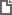 Постановление Правительства РФ от 01.06.2023 N 907
"Об утверждении Правил аккредитации юридических лиц для проведения оценки уязвимости объектов транспортной инфраструктуры и транспортных средств и признании утратившими силу некоторых актов Правительства Российской Федерации и отдельных положений некоторых актов Правительства Российской Федерации" 